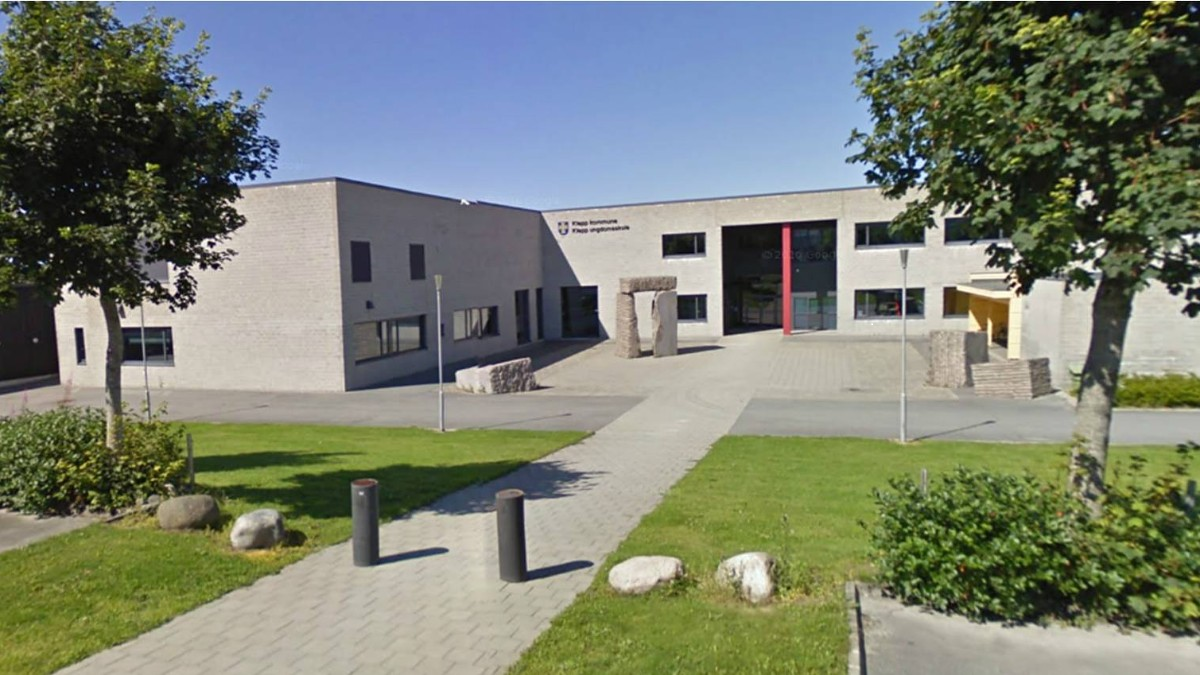 Invitasjon til avslutningsfest for 10. trinn ved Klepp UngdomsskoleAvgangselever og foreldre ønskes velkommen til avslutningsfest for 10. trinnet!Tid: Torsdag 21. juni klokka 18.00Program:Turnhallen v/ Klepp IdrettshallUnderholdning 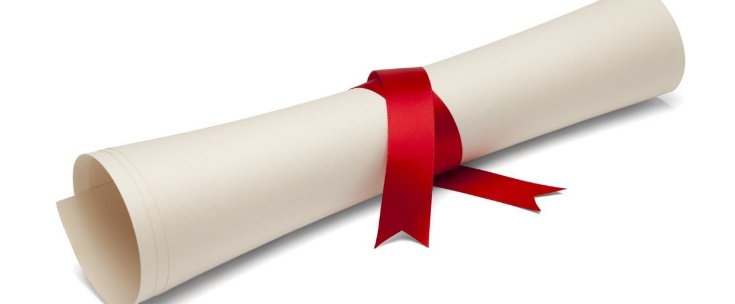 MatTaler til lærerneKrossen (Klepp Ungdomsskole)Tale fra varaordfører Torbjørn HovlandUnderholdningTale fra rektorUtdeling av vitnemålPåmelding Festen er gratis, men for å vite hvor mange som kommer ber vi om påmelding. Elevene informerer lærerne om antallet senest innen 04.juni.Kleskode: PentKake og kaffeKlassekontaktene tar kontakt ifm hjelp med kaker og kaffe. Håper dere har anledning til å bidra.KontaktFor evt spørsmål/ kommentarer så kan dere kontakte klassekontaktene, evt megYrjan ReimeYrjan.reime@kleppnett.no400 05 536Vi gleder oss til å feire denne dagen sammen med elevene og dere!Med vennlig hilsenKomitéen for avslutningsfesten 10. trinn 2018